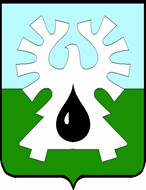 ГОРОДСКОЙ ОКРУГ УРАЙХанты-Мансийского автономного округа - ЮгрыАДМИНИСТРАЦИЯ ГОРОДА УРАЙ ПОСТАНОВЛЕНИЕот ___________                                                                                                                  №_____О внесении изменений в муниципальную   программу «Формирование современной городской среды муниципального образования город Урай» на 2018-2022 годыВ соответствии со статьей 179 Бюджетного кодекса Российской Федерации, Федеральным законом от 28.06.2014 №172-ФЗ «О стратегическом планировании в Российской Федерации», постановлением администрации города Урай от 25.06.2019 №1524 «О муниципальных программах муниципального образования городской округ  город Урай»:Внести изменения в муниципальную программу «Формирование современной городской среды муниципального образования город Урай» на 2018-2022 годы, утвержденную постановлением администрации города Урай от 26.09.2017 №2759, согласно  приложению.Опубликовать постановление в газете «Знамя» и разместить на официальном  сайте органов местного самоуправления города Урай в информационно-телекоммуникационной сети «Интернет».Контроль за выполнением постановления возложить на заместителя главы города Урай Г.Г. Волошина.Глава города Урай                                                                                                       Т.Р.ЗакирзяновПриложение к постановлению администрации города Урай от ___________ №_______Изменения в муниципальную программу «Формирование современной городской среды    муниципального образования город Урай» на 2018-2022 годы (далее – муниципальная программа)1. Пункт 6 Строки 9 паспорта муниципальной программы изложить в следующей редакции:«6. Увеличение количества установленных объектов внешнего благоустройства на общественных территориях (нарастающим итогом) – с 45 единиц до 69 единиц.».2. Строку 6 Таблицы 1 муниципальной программы изложить в следующей редакции:«».3. Строку 6 таблицы приложения 3 к муниципальной программе изложить в следующей редакции:«».  6Количество установленных объектов внешнего благоустройства на общественных территориях (нарастающим итогом)ед.454646496069696Количество установленных объектов внешнего благоустройства на общественных территориях (нарастающим итогом)69 ед.2022 годИзготовление и установка объектов внешнего благоустройства  на общественных территориях3 910,5